COORDENAÇÃO DO CURSO DE DIREITO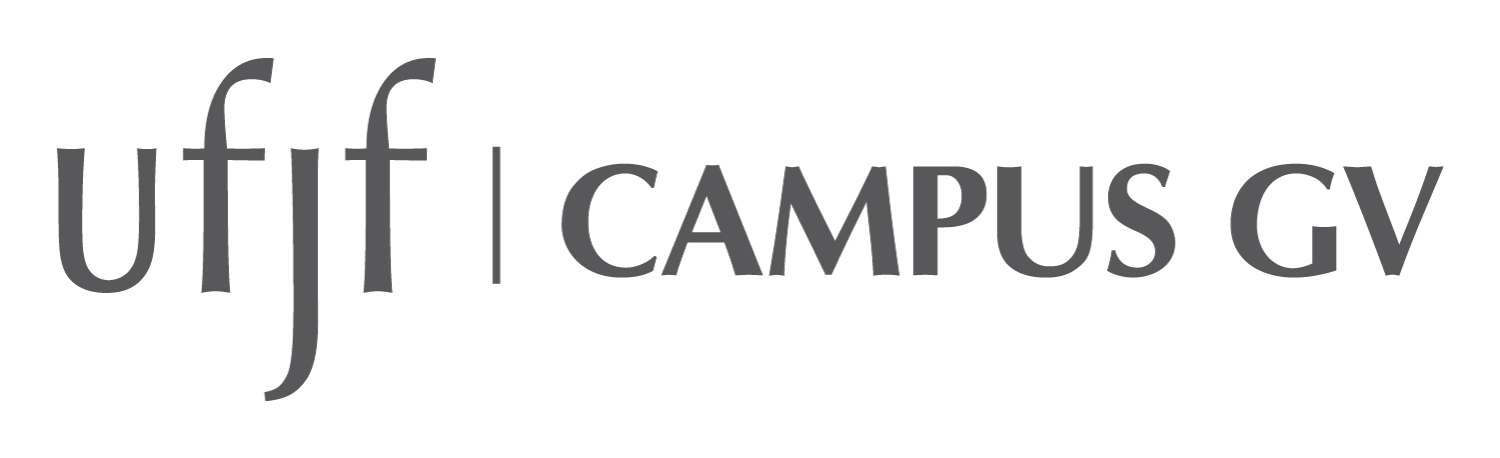 ATA DA DEFESA DE TRABALHO DE CONCLUSÃO DE CURSORealizou-se, no dia        , do mês de	de 20     , a partir das      h    , na sala        do(a) prédio	, da Universidade Federal de Juiz de Fora, Campus Avançado de Governador Valadares, a defesa de trabalho de conclusão de curso de autoria de  		 	, aluno(a) do curso de direito, código de matrícula		. O trabalho, intitulado  			 	, é apresentado como requisito parcial à obtenção do grau de Bacharel em Direito, para defesa perante a seguinte Comissão Examinadora:1)	;2)	;3)	. São atribuídos os seguintes conceitos ao trabalho pelos membros da Comissão Examinadora, a saber:XXXXXXXXXXXXXXXXXXXXXXXXXXXXXXXX(  ) Aprovado/(  ) Reprovado;XXXXXXXXXXXXXXXXXXXXXXXXXXXXXXXXXX(  ) Aprovado/(  ) Reprovado;XXXXXXXXXXXXXXXXXXXXXXXXXXXXXXXXXX( ) Aprovado/( ) Reprovado.XXXXXXXXXXXXXXXXXXXXXXXXXXXXXXXXXX Ao ﬁnal, o trabalho é considerado:XXXXXXXXXXXXXXXXXXXXXXXXXXXXXXX (     ) Aprovado.XXXXXXXXXXXXXXXXXXXXXXXXXXXXXXXXXXXXXXXXXXXXXX ( ) Reprovado.XXXXXXXXXXXXXXXXXXXXXXXXXXXXXXXXXXXXXXXXXXXXX Finalizados os trabalhos, é lavrada a presente ata que, lida e aprovada, vai assinada pelo(a) aluno(a) autor(a) do trabalho defendido e pelos membros da Comissão Examinadora.XXXXXXXXXXXXXXXXXXXXXXXXXXXXXXXXXXXXXXGovernador Valadares,	de	de 20	.1) 	Autor(a) do trabalho	Membro da Comissão Examinadora discente do curso de direito		orientador(a) ou coorientador(a)docente do curso de direito UFJF/GV2)	3) 	Membro da Comissão Examinadora	Membro da Comissão Examinadora docente do quadro da UFJF/GV	( ) docente do quadro da UFJF/GV( ) membro externo4)	 Membro da comissão examinadora( ) coorientador(a) docente do quadro da UFJF/GV ( ) coorientador(a) externo